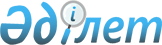 Об утверждении Правил формирования и использования резервного фондаПриказ и.о. Министра энергетики Республики Казахстан от 29 июля 2016 года № 361. Зарегистрирован в Министерстве юстиции Республики Казахстан 6 сентября 2016 года № 14210.
      В соответствии с подпунктом 9-2) статьи 6 Закона Республики Казахстан от 4 июля 2009 года "О поддержке использования возобновляемых источников энергии" ПРИКАЗЫВАЮ:
      1. Утвердить прилагаемые Правила формирования и использования резервного фонда (далее - Правила).
      2. Департаменту по возобновляемым источникам энергии Министерства энергетики Республики Казахстан в установленном законодательством Республики Казахстан порядке обеспечить:
      1) государственную регистрацию настоящего приказа в Министерстве юстиции Республики Казахстан;
      2) направление копии настоящего приказа на официальное опубликование в периодические печатные издания и информационно-правовую систему "Әділет", а также в Республиканское государственное предприятие на праве хозяйственного ведения "Республиканский центр правовой информации" Министерства юстиции Республики Казахстан" в течение десяти календарных дней после его государственной регистрации в Министерстве юстиции Республики Казахстан;
      3) размещение настоящего приказа на официальном интернет-ресурсе Министерства энергетики Республики Казахстан и интранет-портале государственных органов;
      4) в течение десяти рабочих дней после государственной регистрации настоящего приказа в Министерстве юстиции Республики Казахстан представление в Департамент юридической службы Министерства энергетики Республики Казахстан сведений об исполнении мероприятий, предусмотренных подпунктами 2) и 3) настоящего пункта.
      3. Контроль за исполнением настоящего приказа возложить на курирующего вице-министра энергетики Республики Казахстан.
      4. Настоящий приказ вводится в действие по истечении десяти календарных дней после дня его первого официального опубликования.
      "СОГЛАСОВАН"   
      И.о. Министр национальной экономики   
      Республики Казахстан   
      _______________ М. Кусаинов   
      1 августа 2016 года Правила
формирования и использования резервного фонда Глава 1. Общие положения
      1. Настоящие Правила формирования и использования резервного фонда (далее – Правила) разработаны в соответствии с подпунктом 9-2) статьи 6 Закона Республики Казахстан "О поддержке использования возобновляемых источников энергии" (далее – Закон) и определяют порядок формирования и использования резервного фонда.
      2. В настоящих Правилах используются следующие основные понятия:
      1) прогнозный год – календарный год, на который производится расчет затрат;
      2) кассовый разрыв – временный недостаток денег, возникающий в следствие неоплаты или задержки оплаты со стороны условных потребителей за поставленную им электроэнергию, произведенную объектами по использованию возобновляемых источников энергии;
      3) резервный фонд – фонд, формируемый расчетно-финансовым центром, деньги которого хранятся на специальном банковском счете и используются только на покрытие кассовых разрывов и задолженности расчетно-финансового центра перед энергопроизводящими организациями, использующими возобновляемые источники энергии, возникающих вследствие неоплаты или задержки оплаты со стороны условных потребителей за поставленную им электрическую энергию, произведенную объектами по использованию возобновляемых источников энергии;
      4) затраты на формирование резервного фонда – фактические и/или прогнозные затраты расчетно-финансового центра на формирование резервного фонда.
      Иные понятия и определения, используемые в настоящих Правилах, применяются в соответствии с Законом.
      Сноска. Пункт 2 в редакции приказа Министра энергетики РК от 05.04.2021 № 119 (вводится в действие по истечении десяти календарных дней после его первого официального опубликования).

 Глава 2. Порядок формирования резервного фонда
      3. Расчетно-финансовый центр формирует резервный фонд путем отчисления денег на специально создаваемый для этих целей банковский счет в банке второго уровня Республики Казахстан. 
      4. Резервный фонд формируется в национальной валюте Республики Казахстан.
      5. Величина резервного фонда составляет три процента от величины годовых затрат расчетно-финансового центра на покупку электрической энергии от объектов по использованию возобновляемых источников энергии.
      6. Расчетно-финансовый центр на основе информации предоставляемой энергопроизводящими организациями, использующими возобновляемые источники энергии и уполномоченным органом в соответствии с пунктами 4 и 6 Правил определения тарифа на поддержку возобновляемых источников энергии, утвержденных приказом Министра энергетики Республики Казахстан от 20 февраля 2015 года № 118 (зарегистрирован в Реестре государственной регистрации нормативных правовых актов за № 10622) (далее – Правила определения тарифа на поддержку ВИЭ) ежегодно до 30 декабря осуществляет:
      1) расчет затрат на прогнозный год на покупку электрической энергии, производимой из возобновляемых источников энергии энергопроизводящими организациями, использующими возобновляемые источники энергии по зонам потребления электрической энергии;
      2) расчет затрат на прогнозный год на формирование резервного фонда по зонам потребления электрической энергии по формуле: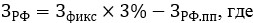 
      ЗРФ – затраты на формирование резервного фонда прогнозного года, относящиеся к зоне потребления Zi; 
      ЗРФ.пп – затраты, направленные на формирование резервного фонда, на начало прогнозного года;
      Зфикс – годовые затраты расчетно-финансового центра на покупку электрической энергии, производимой объектами по использованию возобновляемых источников энергии в зоне потребления Zi, определяемые в соответствии с Правилами определения тарифа на поддержку ВИЭ;
      3% – размер резервного фонда от величины годовых затрат расчетно-финансового центра на покупку электрической энергии от объектов по использованию возобновляемых источников энергии;
      Zi – зона потребления.
      7. Затраты на формирование резервного фонда, указанные в подпункте 2) пункта 6 настоящих Правил учитываются расчетно-финансовым центром в тарифе на поддержку возобновляемых источников энергии в соответствии с Правилами определения тарифа на поддержку ВИЭ.
      8. Затраты на формирование резервного фонда подлежат ежемесячной корректировке в зависимости от изменения расчетных данных.
      9. Энергопроизводящие организации, использующие возобновляемые источники энергии, ежемесячно за десять календарных дней до месяца поставки предоставляют расчетно-финансовому центру информацию о прогнозных объемах выработки, отпуска в сети электрической энергии до конца текущего года.
      10. Расчетно-финансовый центр определяет разницу между прогнозными и фактически сложившимися затратами на формирование резервного фонда месяца предшествующего расчетному месяцу. 
      В случае если прогнозные затраты на формирование резервного фонда, окажутся меньше или превысят фактическую величину, необходимую для формирования резервного фонда в месяце, предшествующем расчетному месяцу, расчетно-финансовый центр производит перерасчет и перераспределяет данную разницу на оставшийся период до конца текущего календарного года. 
      Положения данного пункта не распространяются на последний месяц календарного года.
      11. Расчетно-финансовый центр на основе расчетных данных, указанных в пунктах 9 и 10 настоящих Правил, ежемесячно до пятнадцатого числа расчетного месяца производит корректировку затрат на формирование резервного фонда на оставшийся период до конца текущего календарного года и учитывает данную информацию при корректировке тарифа на поддержку возобновляемых источников энергии. Глава 3. Порядок использования резервного фонда
      12. Деньги резервного фонда используются расчетно-финансовым центром только на покрытие кассовых разрывов и задолженности расчетно-финансового центра перед энергопроизводящими организациями, использующими возобновляемые источники энергии, возникающих вследствие неоплаты или задержки оплаты со стороны условных потребителей за поставленную им электроэнергию, произведенную объектами по использованию возобновляемых источников энергии.
      13. Расчетно-финансовый центр ежемесячно не позднее пятнадцати рабочих дней после окончания срока оплаты, установленного Законом для условных потребителей, определяет величину кассового разрыва и использует деньги резервного фонда для покрытия данного кассового разрыва.
      14. Денежные средства резервного фонда, использованные расчетно-финансовым центром на покрытие кассовых разрывов подлежат возмещению и зачислению на специальный банковский счет резервного фонда за счет денежных средств, поступивших от условных потребителей.
      15. Расчетно-финансовый центр обязан проводить аудит годовой финансовой отчетности в соответствии с Законом Республики Казахстан "Об аудиторской деятельности" и представлять его результаты уполномоченному органу.
					© 2012. РГП на ПХВ «Институт законодательства и правовой информации Республики Казахстан» Министерства юстиции Республики Казахстан
				
И.о. Министра энергетики
Республики Казахстан
М. МирзагалиевУтверждены
приказом исполняющего обязанности
Министра энергетики
Республики Казахстан
от 29 июля 2016 года № 361